НИЖЕГОРОДСКИЙ ГОСУДАРСТВЕННЫЙ УНИВЕРСИТЕТ ИМ. Н.И. ЛОБАЧЕВСКОГОЮРИДИЧЕСКИЙ ФАКУЛЬТЕТ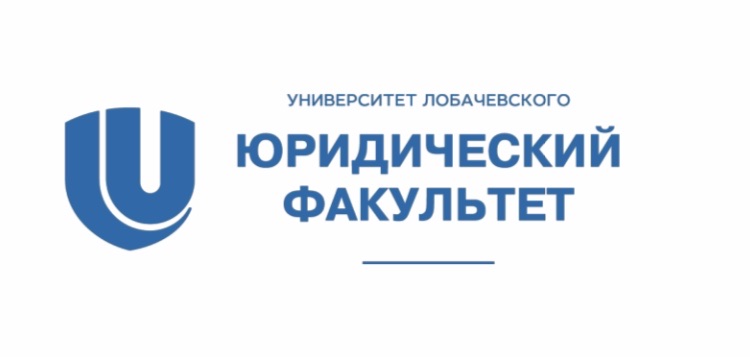 Кафедра теории и истории государства и праваПРОГРАММАII СТУДЕНЧЕСКОГО МЕЖДИСЦИПЛИНАРНОГО КРУГЛОГО СТОЛАпо проблемам теории и истории государства и права19 декабря 2020 г.Нижний Новгород2020 г.Данные для подключения:19 декабря 2020 г. 16.00https://zoom.us/j/99590179558?pwd=dTFLTkFyR3ErdWlZblRxaWJVTDV4UT09Идентификатор конференции: 995 9017 9558Код доступа: 744280Регламент выступлений:Доклад – до 5 минутОбсуждение – до 5 минут Модератор дискуссии:Есаева Екатерина Андреевна, ассистент кафедры теории и истории государства и права юридического факультета ННГУ им. Н.И. ЛобачевскогоДокладчики:Морозова Агния Вячеславовна, ННГУ им. Н.И. Лобачевского, группа 1119БВ1(научный руководитель доцент кафедры теории и истории государства и права юридического факультета ННГУ, к.ю.н., доцент Жданов Павел Сергеевич) «Влияние идей Цицерона на развитие республиканской доктрины» Григорьева Виктория Николаевна, Вашурина Ксения Алексеевна, ННГУ им. Н.И. Лобачевского, группа 1119БО5(научный руководитель преподаватель кафедры теории и истории государства и права юридического факультета ННГУ Воронков Кирилл Ильич)«Сравнительный анализ проектов идеального государства «Утопии» Т. Мора и «Государства» Платона» Коротеев Вадим Дмитриевич, ННГУ им. Н.И. Лобачевского, группа 1119БО4(научный руководитель ассистент кафедры теории и истории государства и права юридического факультета ННГУ Есаева Екатерина Андреевна)«Политико-правовая мысль легизма в Древнем Китае» Бугров Ярослав Владимирович, ННГУ им. Н.И. Лобачевского, группа 1119БО9(научный руководитель профессор кафедры теории и истории государства и права юридического факультета ННГУ, д.ю.н., профессор Биюшкина Надежда Иосифовна) «Правовое положение женщин в китайском обществе VII-XIII веков»Поляшов Дмитрий Александрович, ННГУ им. Н.И. Лобачевского, группа 1120БО5(научный руководитель доцент кафедры теории и истории государства и права юридического факультета ННГУ, к.ю.н. Безносова Яна Викторовна)«Причины падения Западной Римской империи» Грызлова Ксения Вячеславовна, ННГУ им. Н.И. Лобачевского, группа 1120СОН2(научный руководитель доцент кафедры теории и истории государства и права юридического факультета ННГУ, к.и.н., доцент Силантьева Виктория Александровна)«Политика просвещенного абсолютизма Екатерины II и Фридриха II: сравнительный анализ» Мельникова Дарья Александровна, ННГУ им. Н.И. Лобачевского, группа 1120СОН2(научный руководитель доцент кафедры теории и истории государства и права юридического факультета ННГУ, к.и.н., доцент Силантьева Виктория Александровна) «Судебные процессы над народниками: гуманизм или жестокость власти?»Воробьева Полина Дмитриевна, Остроумова Елизавета Николаевна, ННГУ им. Н.И. Лобачевского, группа 1120БО3(научный руководитель профессор кафедры культуры и психологии предпринимательства, д.и.н., профессор Кузнецов Андрей Александрович) «Роль и место США в формировании причин и предпосылок Второй мировой войны»Воропаева Полина Андреевна, ННГУ им. Н.И. Лобачевского, группа 1120БО2 (научный руководитель преподаватель кафедры теории и истории государства и права юридического факультета ННГУ Завурбеков Фаридун Завурбекович)«Атеизм как новая форма религии»Смирнова Лидия Алексеевна, ННГУ им. Н.И. Лобачевского, группа 1120БО3(научный руководитель преподаватель кафедры теории и истории государства и права юридического факультета ННГУ Завурбеков Фаридун Завурбекович)«Классический ислам и радикализм: проблемы интерпретации» Кольпикова Алина Евгеньевна, ННГУ им. Н.И. Лобачевского, группа 1120БО3(научный руководитель преподаватель кафедры теории и истории государства и права юридического факультета ННГУ Горбунов Максим Дмитриевич)«К вопросу об эффективности демократического режима» Ипполитова Татьяна Олеговна, ННГУ им. Н.И. Лобачевского, группа 1120БО3(научный руководитель преподаватель кафедры теории и истории государства и права юридического факультета ННГУ Горбунов Максим Дмитриевич)«Типология партий в политической системе» Зятнина Александра Дмитриевна, ННГУ им. Н.И. Лобачевского, группа 1120БО5(научный руководитель преподаватель кафедры теории и истории государства и права юридического факультета ННГУ Воронков Кирилл Ильич)«Современные проблемы правового статуса личности в РФ» Идрисов Сафар Идрисович, ННГУ им. Н.И. Лобачевского, группа 1120БО5(научный руководитель преподаватель кафедры теории и истории государства и права юридического факультета ННГУ Воронков Кирилл Ильич)«Немотивированность судебных решений» Члены жюри:Минеева Татьяна Германовна – профессор кафедры теории и истории государства и права юридического факультета ННГУ им. Н.И. Лобачевского, доктор юридических наукСмирнов Евгений Рафаилович – доцент кафедры теории и истории государства и права, кандидат юридических наук, доцентФедюшкина Арина Игоревна – заместитель декана юридического факультета ННГУ им. Н.И. Лобачевского по научной работе, доцент кафедры теории и истории государства и права, кандидат юридических наукОрганизационный комитет:Председатель:Федюшкина Арина ИгоревнаЗаместитель декана юридического факультета ННГУ им. Н.И. Лобачевского по научной работе, доцент кафедры теории и истории государства и права, кандидат юридических наукЧлены организационного комитета:Члены организационного комитета:Есаева Екатерина АндреевнаАссистент кафедры теории и истории государства и права юридического факультета ННГУ им. Н.И. Лобачевского